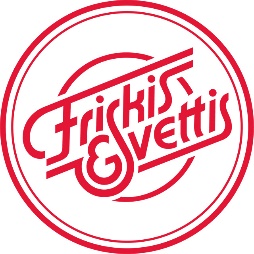 Minnesanteckningar för Friskis&Svettis EskilstunaStyrelsemöte nr 3verksamhetsåret 2020.___________________________________________________________________Plats: 	SveaplanDatum: 	25 mars 2020Tid: 	17:00-20:00  Ledamöter:			NärvarandeKent Sedin, Ordförande		XAnki Roth v.ordförande		-Erik Österberg			XTua Larsson Manelius		X
Jarno Pikkarainen		-Leif Lundborg, suppleant		XSusanne Room, suppleant		-Pernilla Sjöberg, adjungerad		XIvar Lejbrink, lekmannarevisor	-___________________________________________________________________ Mötets öppnandeOrdförande, Kent, förklarade mötet öppnat.  Godkännande av dagordningDagordningen godkändesVal av justerareErik valdes att jämte ordförande justera protokolletFöregående protokollFöregående protokollet gicks igenom och lades till handlingarna.Noteras kan att flera planerade event som nämns i protokollet blir inställda eller framflyttat med anledning Covid-19 restriktioner.Ekonomirapport	En likviditetskalkyl har tagits fram men anledning av nya 	förutsättningar med anledning av Covid-19.	Köpstopp råder.	Ombyggnationen i Trean fryseLokalrapport3:an+isolering spin+städförrådStyrelsen beslutar att inte genomföra ombyggnationen.VerksamhetsrapportKeijo börjar arbeta igen första april.	Några i personalen sjukaFunktionärer över 70 har blivit pausade.	Även andra funktionärer som tillhör riskgruppen avstår sina uppdragRIKS Digital årsstämma Årsstämman i Visby ersätts med en digital årsstämma.Kent utses till röstombud för vår förening. Erik, Tua och Pernilla är anmälda som deltagareÖvriga frågorRådande Covid-19-situation: Risk-analys, framtida åtgärderDet har vidtagits en mängd åtgärder med anledningen av Covid-19.Pass har ställts in, mängden platser på passen har halverats med mera.En grupp bestående av representanter från styrelse och personal skapas för att kunna ta snabba beslut om situationen så kräver samt planera för eventuella åtgärder längre fram.Styrelserepresentanter träffar personalen 26/3.ÅrsmötesförberedelserÅrsmötet är framskjutet till 29:e april.Alla förberedelser är klara.Styrelsen beslutar hålla mötet digitalt.Riks har lagt ut information hur man skulle kunna ha ett digitalt årsmöte om det blir aktuellt.Nästa möte	 Nästa 23/4 kl 18:00, men efterföljande konstituerande möteMötets avslutande	Kent avslutade mötet och tackade för visat intresse..